Report to the Legislature: Teacher Credentialing: Teacher Preparation Outside of the United States and H-1B Work VisasPrepared by:Educator Excellence and Equity DivisionInstruction, Measurement, and Administration BranchCalifornia Department of EducationDecember 2021Description: Report of California Teacher Credentialing and H1B Work VisasAuthority: California Education Code Section 44275.6Recipient: The LegislatureDue Date: AnnuallyTable of ContentsExecutive Summary	1Assembly Bill 681 and Legislative Reporting Requirements	2Introduction: H-1B Work Visa Program	3Monitoring Tool: The California Basic Educational Data System	42018−19 H-1B Work Visa Information	52019−20 H-1B Work Visa Information	52020−21 H-1B Work Visa Information	6Trends in Data 2018−21	6Appendix 1: Table 4: 2018−19 H-1B Work Visa Data	7Appendix 2: Table 5: 2019−20 H-1B Work Visa Data	11Appendix 3: Table 6: 2020−21 H-1B Work Visa Data	13California Department of EducationReport to the Legislature: Teacher Credentialing: Teacher Preparation Outside of the United States and H-1B Work VisasExecutive SummaryThis report is required by California Education Code (EC) Section 44275.6. This statute was added by Assembly Bill 681 (Ch. 199, Stats. 2017) which created a pathway for the California Commission on Teacher Credentialing (CTC) to determine whether the national teaching credentials standards of another country are equivalent to the United States/California standards in order to expedite the credentialing process for out-of-country prepared teacher candidates. This report summarizes the H-1B work visa data collected from school districts, county offices of education (COEs), and charter schools annually. This data includes the number of teacher visa applications for persons excluded from the term “immigrant”, for purposes of the federal Immigration and Nationality Act (Section 1101 of Title 8 of the United States Code), pursuant to Section 1101(a)(15)(H)(i)(b) of Title 8 of the United States Code. This report contains the last three years of H-1B work visa data from California local educational agencies (LEAs). The H-1B Federal Program was created to assist employers who cannot otherwise obtain needed skills and aptitudes from the United States workforce by sanctioning the temporary employment of experienced individuals who are not otherwise permitted to work in the United States. California LEAs epitomize the type of employer that may benefit from this federal program. This report includes the number of California work visa applications for persons excluded from the term “immigrant”, for purposes of the federal Immigration and Nationality Act (Section 1101 of Title 8 of the United States Code), pursuant to Section 1101(a)(15)(H)(i)(b) of Title 8 of the United States Code from 2018−19, 2019−20, and 2020−21.In 2018−19, 58 LEAs submitted requests for H-1B work visas. A total of 193 work visas were requested by LEAs across California. Overall, a total of 151 H-1B work visas were granted. In 2019−20, 59 California LEAs submitted a request for work visas. A total of 143 H-1B work visas were requested by LEAs and a total of 128 work visas were granted. In 2020−21, 44 LEAs submitted a request for work visas throughout California. A total of 108 work visas were requested by LEAs and a total of 102 work visas were granted. Only six requests for H-1B teacher work visas were denied in 2020−21. Similar to the data from the prior two years, in 2020−21, the majority of submissions were generated by school districts. Specifically, school districts accounted for 26 out of the 44 LEAs which requested teacher work visas.If you have any questions regarding this report, please contact the Teacher and Leader Policy Office, Educator Excellence and Equity Division, by phone at 916-445-7331 or by email at TLPO@cde.ca.gov.You can find this report at the California Department of Education (CDE) Recruiting Teachers of Color web page at https://www.cde.ca.gov/ci/pl/divteachrecruit.asp. If you need a copy of this report, please contact Alexis Clift, Education Programs Consultant, Teacher and Leader Policy Office in the Educator Excellence and Equity Division, by phone at 916-319-0452 or by email at aclift@cde.ca.gov.Assembly Bill 681 and Legislative Reporting RequirementsOn September 1, 2017, AB 681 (Chau) was chaptered and placed in the California EC, creating a pathway for the CTC to determine whether the national teaching credentials standards of another country are equivalent to the United States/California standards in order to expedite the credentialing process for out-of-country prepared teacher candidates. The bill authorized the CTC to determine that the national standards for coursework, programs, or degrees in a country other than the United States are equivalent to those offered by a regionally accredited institution in the United States. The bill specifies that, if the CTC determines that the other country’s national standards are equivalent, an individual who holds or is eligible for a credential in that country is presumed to have satisfied specified requirements for obtaining a credential.This bill requires an LEA, before issuing a temporary certificate or providing for the registration of a valid certification or other document authorizing the holder to serve in a position requiring certification qualifications as an employee of the school district, to obtain proof that the holder has obtained a credential, certificate, or permit authorizing the performance of services in the public schools from the CTC.Moreover, AB 681 created requirements for school districts, COEs, and charter schools to annually report to the CDE the number of visa applications for certain persons excluded from the term “immigrant”, for purposes of the federal Immigration and Nationality Act (Section 1101 of Title 8 of the United States Code), pursuant to Section 1101(a)(15)(H)(i)(b) of Title 8 of the United States Code that the school district, COE, or charter school applies for on behalf of potential employees, and the number of those visa applications that are granted. Moreover, EC Section 44275.6(b)(1) includes the requirement of an annual report from the CDE to the Legislature summarizing the number of H-1B work visa applications that are granted each year.Introduction: H-1B Work Visa ProgramThe H-1B Work Visa Program applies to employers seeking to hire persons excluded from the term “immigrant”, for purposes of the federal Immigration and Nationality Act (Section 1101 of Title 8 of the United States Code), pursuant to Section 1101(a)(15)(H)(i)(b) of Title 8 of the United States Code as workers in specialty occupations of distinguished merit and ability. Specifically, a specialty occupation is one that necessitates the application of highly specialized knowledge and the possession of at least a bachelor’s degree or its educational equivalent. The overall objective of the H-1B program and its provisions is to aid United States employers who cannot otherwise acquire highly qualified and skilled domestic workers. Expressly, the program assists employers in acquiring individuals with desirable and necessary skills and abilities, from outside of the United States workforce, by authorizing the temporary employment of these qualified individuals who are not otherwise authorized to work in the United States. California LEAs exemplify the type of employer that may benefit from this federal program. California teachers meet the eligibility requirements of the H-1B program as teachers must hold a minimum of a bachelor’s degree or its equivalent and there is currently an extensive shortage of qualified educators in California.The H-1B work visa is a feasible option for primary, secondary, college and/or university teachers with the required expertise and training. The H-1B work visa offers foreign professionals the ability to work temporarily in the United States as long as they possess special skills and hold specific degrees and/or licenses. California teachers qualify as long as they meet all of the following conditions:Possess a bachelor’s degree or higher for entry into teaching. However, an elementary school teacher, for example, would not require the same level of degree as a university professor.For degrees obtained outside of the United States, they must be the equivalent of a United States bachelor’s degree. This degree may also be subject to additional evaluation and/or verification.Retain and maintain any required licenses, certifications, and/or authorizations to work within their particular educational sector. If the teacher has not procured their license prior to arriving in United States, they may have the ability to prove that they meet all of the current conditions for credentialing/licensing.The LEA or employer is required to submit a Labor Condition Application from the Department of Labor. This is to guarantee that the teacher will be treated fairly and paid at a wage rate equivalent to those paid to domestic workers with parallel experience, education, and/or credentials.The H-1B visa is one of the most requested visas among foreign professional workers. This is due to several factors, including its convenience and overall benefits. However, it is important to understand that there are some limitations associated with the H-1B Visa Program. The program includes an annual limit of 65,000 visas each year. This mandate was established by Congress. Furthermore, 20,000 visas are directly reserved for foreign national applicants with a United States master’s degree or higher. It is important to note that, when the number of applications submitted is greater than the established numerical limit, the government randomly selects, by its computerized lottery system, 65,000 applications submitted by regular applicants and an additional 20,000 applications by advanced degree applicants. Therefore, due to the numerical limitation and the current teacher shortage crisis, many United States employer school districts, county offices of education, charter schools, and institutions, seek special H-1B visas, exempt from the visa cap.Monitoring Tool: The California Basic Educational Data SystemThe California Basic Educational Data System (CBEDS) is a system for collecting information about schools and school districts, as well as some aggregate data on students and classified staff in the California public kindergarten through grade twelve school system. CBEDS data is collected once a year on the first Wednesday in October, which is designated as “Information Day.” CBEDS is the system and monitoring tool used to collect H-1B work visa information as required by EC Section 44275.6.The data is collected from three different forms. Each LEA completes a form, known as the County/District Information Form, providing information about classified staff, estimated teacher hires, and H-1B work visa applications. Each public school completes the School Information Form (SIF) providing information about classified staff, kindergarten program types, educational calendars, and multilingual instructional programs. Charter schools also report information on the SIF regarding H-1B work visa applications and estimated teacher hires. Districts participating in the District of Choice (DOC) Program complete the DOC Supplemental form providing select information about their DOC Program.CBEDS data is used to produce state and federal reports required by the California EC and by federal statutes.CBEDS data is also made available for other uses by schools, districts, parents, government groups, control agencies, CDE staff, the media, and the general public. The public may view data in a variety of formats from the CDE Accessing Educational Data web page at https://www.cde.ca.gov/ds/ad/index.asp. The CDE takes the H-1B teacher work visa information submitted by LEAs and collected via CBEDS to evaluate work visa data and to compile reports for the Legislature.2018−19 H-1B Work Visa InformationTable 1: H-1B Visas Requested and Granted for 2018–19In 2018−19, districts accounted for the majority of the denials with 40 out of the 42 total denials, while charter schools accounted for only two. Moreover, one site, Liberty Union High School, represented the bulk of the denials with 28 out of the total 42 work visas denied. Liberty Union High School requested 47 work visas and was granted 19. The reason(s) for the 28 denials are unknown. By far, this institution represented the largest number of requests for work visas by an individual site and also represented the greatest number of denials. In regard to regional representation, more northern California LEAs submitted requests for work visas with a total of 38 as compared to southern California LEAs with a total of 20. To view the data for all LEAs in 2018−19, please see Appendix 1 located on page seven.2019−20 H-1B Work Visa InformationTable 2: H-1B Visas Requested and Granted for 2019–20In 2019−20, school districts accounted for the majority of the denials with 12 out of the 15 total denials, while charter schools only accounted for 3. Additionally, more northern California LEAs submitted requests for work visas with a total of 36 as compared to southern California LEAs with a total of 23. To view the data for all LEAs in 2019−20, please see Appendix 2 located on page 11.2020−21 H-1B Work Visa InformationTable 3: H-1B Visas Requested and Granted for 2020–21In 2020−21, districts accounted for all of the denials while charter schools accounted for none. Like the two prior years, more northern California LEAs submitted requests for work visas with a total of 27 as compared to southern California LEAs with a total of 17. To view the data for all LEAs in 2020−21, please see Appendix 3 located on page 15.Trends in Data 2018−21In observing the H-1B work visa data from 2018−21 (2018−19, 2019−20, and 2020−21), some insights and patterns emerge. Regionally, more northern California LEAs have submitted requests for H-1B teacher work visas compared to southern California LEAs. However, the total number of requests for work visas has decreased each year over this three-year period. Overall, from 2018−19 to 2020−21, 85 fewer requests were submitted by LEAs. While the pandemic may account for the decrease in 2020−21, it does not explain why this decrease was already occurring in the prior year (2019−20) when COVID−19 was not yet a factor.While the total number of requests for H-1B teacher work visas decreased over time, the total number of denials also decreased. The data over the three-year period clearly illustrates that school districts are much more likely to have their work visa requests denied. Through all three years 2018−21, only five charter schools received denials overall. Thus, while the charter schools did not submit as many requests for teacher work visas when compared to school districts, it is still important to note that they are still far less likely to receive denials and much more likely to receive an approval when compared to school districts. Specifically, over the three year period, school districts accounted for 92 percent of the denials while charter schools accounted for only eight percent of the total denials.To view a complete list of all of the LEAs that applied for H-1B teacher work visas, please view the Appendices on pages seven through 17.Appendix 1: Table 4: 2018–19 H-1B Work Visa DataAppendix 2: Table 5: 2019–20 H-1B Work Visa DataAppendix 3: Table 6: 2020–21 H-1B Work Visa DataTotal LocalEducationalAgency (LEAs) Districts Charter SchoolsTotal Requested Work VisasGranted Work VisasDenied Work Visas58362219315142Total LEAsDistrictsCharter SchoolsTotal Requested Work VisasGranted Work VisasDeniedWork Visas59411814312815Total LEAsDistrictsCharter SchoolsTotal Requested Work VisasGranted Work VisasDenied Work Visas4426181081026County-District- School (CDS) CodeCounty NameDistrict NameSchool NameSubmittedGranted19647330000000Los AngelesLos Angeles UnifiedYu Ming Charter4401100170124172AlamedaAlameda COEDistrict Office1101611920000000AlamedaHayward UnifiedLeadership Public Schools - Hayward1101611920108670AlamedaHayward UnifiedDistrict Office4401612590000000AlamedaOakland UnifiedBay Area Technology3301612590106906AlamedaOakland UnifiedLPS Oakland R & D Campus1101612590126748AlamedaOakland UnifiedMaking Waves Academy1107100740114470Contra CostaContra Costa COEDistrict Office1107616480000000Contra CostaAntioch UnifiedDistrict Office1007617210000000Contra CostaLiberty Union HighDistrict Office471907617960000000Contra CostaWest Contra Costa UnifiedLeadership Public Schools: Richmond1107617960101477Contra CostaWest Contra Costa UnifiedBuckeye Union Mandarin Immersion Charter2209618380137919El DoradoBuckeye Union ElementaryDistrict Office1010622650000000FresnoKings Canyon Joint UnifiedDistrict Office1115636770000000KernMojave UnifiedDistrict Office1015636850000000KernMuroc Joint UnifiedDistrict Office1115638000000000KernTaft CityDistrict Office1116101650000000KingsKings COEMagnolia Science Academy 31019101990115030Los AngelesLos Angeles COEDistrict Office2119645680000000Los AngelesGlendale UnifiedDistrict Office141419647330000000Los AngelesLos Angeles UnifiedNew Designs Charter53County-District- School (CDS) CodeCounty NameDistrict NameSchool NameSubmittedGranted19647330102541Los AngelesLos Angeles UnifiedGoethe International Charter2219647330117978Los AngelesLos Angeles UnifiedValley International Preparatory High1119647330137612Los AngelesLos Angeles UnifiedPalmdale Aerospace Academy1119648570125377Los AngelesPalmdale ElementaryDistrict Office8819648810000000Los AngelesPasadena UnifiedDistrict Office1124656310000000MercedAtwater ElementaryInternational School of Monterey3327660926118962MontereyMonterey Peninsula UnifiedDistrict Office2227661590000000MontereySalinas Union HighDistrict Office2227754400000000MontereySoledad UnifiedDistrict Office1127754730000000MontereyGonzales UnifiedDistrict Office1128662660000000NapaNapa Valley UnifiedSierra Academy of Expeditionary Learning1129663570124834NevadaNevada Joint Union HighDistrict Office2233670330000000RiversideCorona-Norco UnifiedDistrict Office1134674390000000SacramentoSacramento City UnifiedVisions In Education1134674473430717SacramentoSan Juan UnifiedDistrict Office1036676110000000San BernardinoBarstow UnifiedMojave River Academy - Silver Mountain1136678270137224San BernardinoOro GrandeDistrict Office1137681300000000San DiegoGrossmont Union HighHigh Tech High1137683383731247San DiegoSan Diego UnifiedKeiller Leadership Academy11County-District- School (CDS) CodeCounty NameDistrict NameSchool NameSubmittedGranted37683386039812San DiegoSan Diego UnifiedHumphreys College Academy of Business, Law and Education1139686270126755San JoaquinNew Jerusalem ElementaryDistrict Office2239686760000000San JoaquinStockton UnifiedDistrict Office1141690050000000San MateoRedwood City ElementaryDistrict Office5041690390000000San MateoSan Mateo-Foster CityBullis Charter1143104390106534Santa ClaraSanta Clara COEDistrict Office4443693690000000Santa ClaraAlum Rock Union ElementaryDistrict Office1143694010000000Santa ClaraCampbell Union HighDistrict Office3243694190000000Santa ClaraCupertino UnionDistrict Office2243695180000000Santa ClaraLos Altos ElementaryDistrict Office5543696660000000Santa ClaraSan Jose UnifiedDistrict Office5543696660000000Santa ClaraSan Jose UnifiedDistrict Office1147764550000000SiskiyouScott Valley UnifiedDistrict Office161649709120000000SonomaSanta Rosa ElementarySanta Rosa French-American Charter (SRFACS)161649709120125831SonomaSanta Rosa ElementaryDistrict Office1154722560000000TulareVisalia UnifiedArchitecture, Construction & Engineering Charter High (ACE)1156725460120634VenturaOxnard Union HighDistrict Office1156725530000000VenturaPleasant ValleyDistrict Office11CDS CodeCounty NameDistrict NameSchool NameSubmittedGranted01100170124172AlamedaAlameda COEYu Ming Charter5501100170125567AlamedaAlameda COEUrban Montessori Charter1001611920000000AlamedaHayward UnifiedDistrict Office3301611920108670AlamedaHayward UnifiedLeadership Public Schools – Hayward1101612590000000AlamedaOakland UnifiedDistrict Office2101612590126748AlamedaOakland UnifiedLPS Oakland R & D Campus1107616630000000Contra CostaByron Union ElementaryDistrict Office1007617960000000Contra CostaWest Contra Costa UnifiedDistrict Office4312626790109975HumboldtArcata ElementaryFuente Nueva Charter1115636770000000KernMojave UnifiedDistrict Office1115638000000000KernTaft CityDistrict Office3316101650000000KingsKings COEDistrict Office1119642870000000Los AngelesBaldwin Park UnifiedDistrict Office2219643110000000Los AngelesBeverly Hills UnifiedDistrict Office1119643290000000Los AngelesBonita UnifiedDistrict Office0019645680000000Los AngelesGlendale UnifiedDistrict Office1119647330000000Los AngelesLos Angeles UnifiedDistrict Office212019647330101659Los AngelesLos Angeles UnifiedCATCH Prep Charter High, Inc.1119647330108928Los AngelesLos Angeles UnifiedLarchmont Charter1119647330117978Los AngelesLos Angeles UnifiedGoethe International Charter2219647330127894Los AngelesLos Angeles UnifiedValor Academy High1119647330137612Los AngelesLos Angeles UnifiedValley International Preparatory High1119648080000000Los AngelesMontebello UnifiedDistrict Office10CDS CodeCounty NameDistrict NameSchool NameSubmittedGranted19648160000000Los AngelesMountain View ElementaryDistrict Office111119648570125377Los AngelesPalmdale ElementaryPalmdale Aerospace Academy1119648810000000Los AngelesPasadena UnifiedDistrict Office2219650940000000Los AngelesWest Covina UnifiedDistrict Office1019757130000000Los AngelesAlhambra UnifiedDistrict Office1124658620000000MercedWeaver UnionDistrict Office1127660350000000MontereyGreenfield Union ElementaryDistrict Office1127660680000000MontereySouth Monterey County Joint Union HighDistrict Office131327660920000000MontereyMonterey Peninsula UnifiedDistrict Office5227661590000000MontereySalinas Union HighDistrict Office2227754730000000MontereyGonzales UnifiedDistrict Office3330103060139469OrangeOrange County Department of EducationInternational School for Science and Culture1133670330000000RiversideCorona-Norco UnifiedDistrict Office2134674390000000SacramentoSacramento City UnifiedDistrict Office2237681890000000San DiegoLakeside Union ElementaryDistrict Office3337683386039812San DiegoSan Diego UnifiedKeiller Leadership Academy1139686760136283San JoaquinStockton UnifiedTeam Charter Academy1041690050000000San MateoRedwood City ElementaryDistrict Office1141690390000000San MateoSan Mateo-Foster CityDistrict Office2242767860000000Santa BarbaraSanta Barbara UnifiedDistrict Office1043104390106534Santa ClaraSanta Clara COEBullis Charter1143693690000000Santa ClaraAlum Rock Union ElementaryDistrict Office22CDS CodeCounty NameDistrict NameSchool NameSubmittedGranted43694190000000Santa ClaraCupertino UnionDistrict Office1143694680000000Santa ClaraFremont Union HighDistrict Office2143696170000000Santa ClaraMount Pleasant ElementaryDistrict Office1143696660000000Santa ClaraSan Jose UnifiedDistrict Office121243733870000000Santa ClaraMilpitas UnifiedDistrict Office1144697990117804Santa CruzPajaro Valley UnifiedCeiba College Preparatory Academy1145699480134122ShastaColumbia ElementaryRedding School of the Arts1147702270000000SiskiyouDelphic ElementaryDistrict Office3349709530000000SonomaSonoma Valley UnifiedDistrict Office1150755560000000StanislausRiverbank UnifiedDistrict Office2254722560000000TulareVisalia UnifiedDistrict Office1154722560109751TulareVisalia UnifiedVisalia Charter Independent Study1056725460120634VenturaOxnard Union HighArchitecture, Construction & Engineering Charter High (ACE)1156725610000000VenturaRio ElementaryDistrict Office11CDS CodeCounty NameDistrict NameSchool NameSubmittedGranted28662660000000NapaNapa Valley UnifiedDistrict Office1137681300000000San DiegoGrossmont Union HighDistrict Office1142750100000000Santa BarbaraCuyama Joint UnifiedDistrict Office1127661590000000MontereySalinas Union HighDistrict Office3334674390000000SacramentoSacramento City UnifiedDistrict Office2219647330137612Los AngelesLos Angeles UnifiedValley International Preparatory High1124658620000000MercedWeaver UnionDistrict Office1149709530000000SonomaSonoma Valley UnifiedDistrict Office1141690390000000San MateoSan Mateo-Foster CityDistrict Office1143696660000000Santa ClaraSan Jose UnifiedDistrict Office121219647330000000Los AngelesLos Angeles UnifiedDistrict Office201833670330000000RiversideCorona-Norco UnifiedDistrict Office1127660350000000MontereyGreenfield Union ElementaryDistrict Office1101612590114868AlamedaOakland UnifiedOakland Charter High1141690050000000San MateoRedwood City ElementaryDistrict Office1136750773631207San BernardinoApple Valley UnifiedAcademy for Academic Excellence1148104880139030SolanoSolano COEElite Public5519647336112536Los AngelesLos Angeles UnifiedAccelerated1119648570125377Los AngelesPalmdale ElementaryPalmdale Aerospace Academy1143694680000000Santa ClaraFremont Union HighDistrict Office1101100170124172AlamedaAlameda COEYu Ming Charter3301612590106906AlamedaOakland UnifiedBay Area Technology2219647330117978Los AngelesLos Angeles UnifiedGoethe International Charter11CDS CodeCounty NameDistrict NameSchool NameSubmittedGranted37683383730959San DiegoSan Diego UnifiedCharter School of San Diego1137683386039812San DiegoSan Diego UnifiedKeiller Leadership Academy1138684780107300San FranciscoSan Francisco UnifiedCity Arts and Tech High1130103060139469OrangeOrange County Department of EducationInternational School for Science and Culture1107617960000000Contra CostaWest Contra Costa UnifiedDistrict Office161627660920000000MontereyMonterey Peninsula UnifiedDistrict Office2130664310000000OrangeAnaheim Union HighDistrict Office1048705810000000SolanoVallejo City UnifiedDistrict Office2201100170125567AlamedaAlameda COEUrban Montessori Charter1149738820123786SonomaCotati-Rohnert Park UnifiedCredo High1115638000000000KernTaft CityDistrict Office3320651930000000MaderaChowchilla ElementaryDistrict Office2236678190000000San BernardinoOntario-MontclairDistrict Office1107617210000000Contra CostaLiberty Union HighDistrict Office1119649800000000Los AngelesSanta Monica-Malibu UnifiedDistrict Office1127754730000000MontereyGonzales UnifiedDistrict Office3309618380137919El DoradoBuckeye Union ElementaryBuckeye Union Mandarin Immersion Charter1119645680000000Los AngelesGlendale UnifiedDistrict Office3143693690000000Santa ClaraAlum Rock Union ElementaryDistrict Office1143104390106534Santa ClaraSanta Clara COEBullis Charter1150711006116388StanislausHickman Community CharterHickman Middle11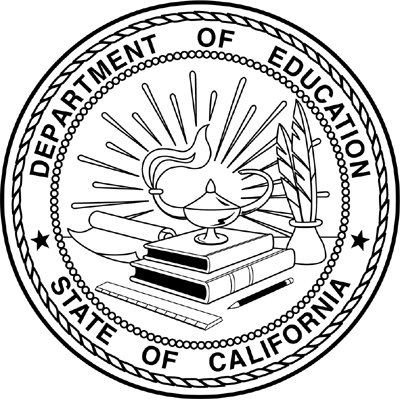 